Writing instructions for the Symposium papersSubmission of manuscript implies that it contains original unpublished work and is not submitted for publication elsewhere. Authors should submit their papers via the Symposium website. The maximum number of co-authors is two. The name of the file must comprise the name of the first author followed by _IES_2020.doc.Formatting RequirementsAbstract: 100-150 words. Keywords: 4-6 words.Paper length: 6-9 pages. Software: all papers have to be written in DOC/DOCX format using Microsoft Office Word for Windows. Page formattingMargins:Top and Bottom: 2.54 cmRight and Left: 3.17 cmFont: Times New Roman, RegularFont Size: 12 pt.Line Spacing: 1.5Paragraph indent: 1 cm.Guidelines for the paperFigures. Place the word Figure and the figure number under the figure. The title of the figure goes next to the number. The source goes after the title. Tables. Place the word Table and the table number above the table. The title of the table goes next to the number. The source goes after the table. References. Quoted literature and other sources (References) are listed at the end of the body text. The general formatting requirements for the manuscript apply. Quoted sources are not numbered; they are listed alphabetically following the Harvard Style of Referencing. References to publications should be as follows: “This problem was noted earlier [see Hsiao, 1986; Bardsley et al., 2005; Piketty and Zucman, 2014]” or “… experts suffer from the wider crisis of civilisation and worsening ethics [Van der Ploeg, 2017, p. 15]”. The Harvard system for referencing should be used, meaning that it is used the name of the author and the date of publication as a key to the full bibliographical details which are set out in the references. Submissions should include a reference list whose format conforms to the following examples. Example of a book presentation Kaplan R. S. & Norton D. P. The Strategy-Focused Organization: How Balanced Scorecard Companies Thrive in the New Business Environment, Boston: Harvard Business School Press, 2001.Example of an article presentation Van der Ploeg F. Political economy of the West: Populists versus policy wonks // St Petersburg University Journal of Economic Studies. 2017.  vol. 33. no 1. P. 4–16.Example of a paper from conference proceedingsBabalola K. O., Petrovic V., Cootes T. F., Taylor C. J., Twining C. J., Williams T. G., Mills A. Automated segmentation of the caudate nuclei using active appearance models // 3D Segmentation in the clinic: A grand challenge / MICCAI Workshop Proceedings, 2007. P. 57–64.Example of a Symposium paper:Sergey P. Petrov St Petersburg University, 7–9, Universitetskaya nab., St Petersburg, 199034,Russian FederationTitleAbstractKeywords: Young Economics should indicate the name of their supervisors before the text.Papers that do not meet these requirements are not accepted for publication at the publishing house of St. Petersburg University.~ ~ ~ ~ ~ ~ ~ ~ ~ ~ ~ ~ ~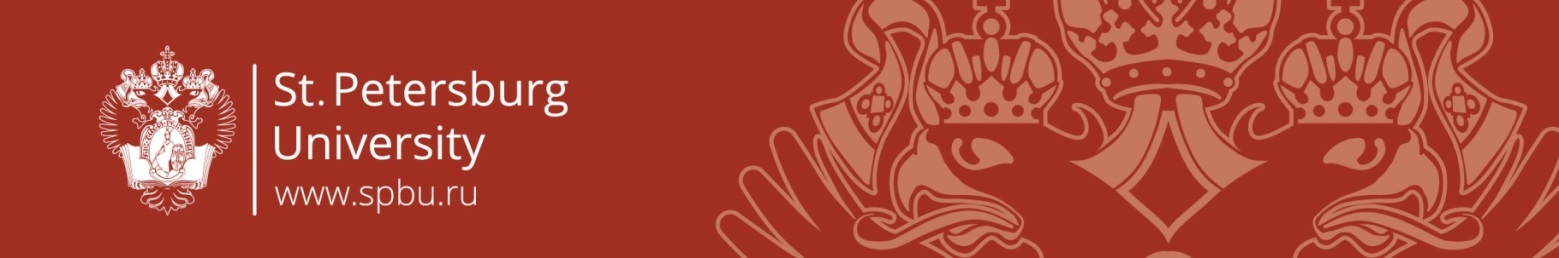 